TÍTULO em CAIXA ALTA E NEGRITO, fonte arial, tamanho 14pt, ESPAÇAMENTO 1,5, centralizadoResumo (Texto em ARIAL, letra 10, espaçamento simples, justificado, máximo de 150 palavras). Este texto contém instruções para a preparação de trabalhos para XVI Encontro de Iniciação Científica, XIV Mostra de Pós-Graduação e VI Mostra de Extensão e considerações específicas para o envio dos artigos técnicos e científicos. A formatação usada no texto segue rigorosamente as normas de preparação de trabalhos, os autores podem dirimir eventuais dúvidas observando o formato do texto. A estrutura do texto segue a recomendada para os trabalhos: resumo e abstract, introdução, metodologia, resultados e discussão, considerações finais, agradecimentos, referências bibliográficas. Não serão aprovados artigos fora do padrão normativo aqui estabelecido. SUBMETER O ARTIGO EM DOC E SEM IDENTIFICAÇÃO. Palavras-chave: No mínimo 03 e no máximo 06 palavras-chave, separadas por ponto e vírgula.ABSTRACT (Texto em ARIAL, letra 10, espaçamento simples, justificado). Keywords: No mínimo 03 e no máximo 06 palavras-chave, em inglês, separadas por ponto e vírgula.INTRODUÇÃO (Arial, negrito, caixa alta, letra 12, alinhado à esquerda)Os trabalhos completos deverão ser submetidos em texto padrão Word, formato .doc ou .docx, contendo entre 08 e 10 páginas, NÃO numeradas, incluindo as referências bibliográficas. Deve ser utilizado este template como modelo. Nesse ano serão aceitos trabalhos das seguintes naturezas: a) Resultados de Pesquisa, b) Projeto de Pesquisa e c) Trabalho de Disciplina. Sugerimos que apenas nos trabalhos de natureza de: a) Resultados de Pesquisa e c) Trabalho de Disciplina exista o capítulo de Desenvolvimento e/ou Resultados e Discussão. Para: c) Projetos de Pesquisa, utilizar capítulo de Resultados Esperados, sem Conclusão e/ou Considerações Finais.Caso existam dúvidas quanto à área temática (Ciências Biológicas, Ciências da Saúde, Ciências Exatas e da Terra. Ciências Humanas, Ciências Sociais Aplicadas e Engenharias), consulte a Tabela de Áreas do Conhecimento do CNPq no link: http://lattes.cnpq.br/documents/11871/24930/TabeladeAreasdoConhecimento.pdf/d192ff6b-3e0a-4074-a74d-c280521bd5f7. Figura 1 – Exemplo de figura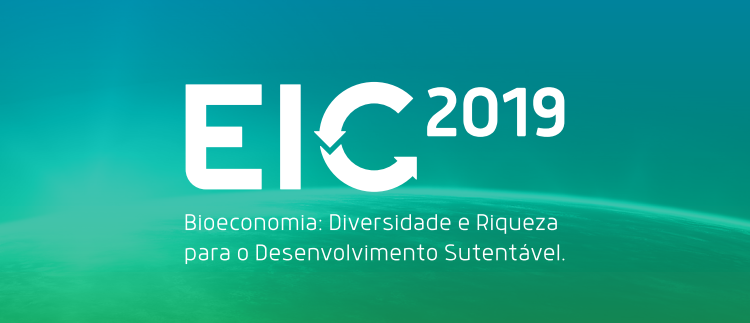 Fonte: O autor (2019)Todo o corpo do texto deve ser redigido em letra Arial, o título em caixa alta e negrito (Arial, tamanho 12pt), seguido de resumo de no máximo 150 palavras, escrito em português e inglês, com no mínimo 3 e no máximo 6 palavras-chave. O texto do artigo deve estar em Arial, tamanho 12pt, espaçamento simples entre linhas, e recuo de 1,25cm na primeira linha de cada parágrafo. Citações em Arial, tamanho 10pt, espaçamento simples entre linhas, e recuo de 4cm. As referências devem seguir as normas da ABNT 6023. A estrutura do texto segue a recomendada para os trabalhos: resumo e abstract, introdução, metodologia, resultados e discussão, considerações finais, agradecimentos, referências bibliográficas. O texto também procura esclarecer como o processo de seleção de trabalhos é conduzido. (AUTOR, ano da publicação, página)Subtítulo (Arial, negrito, letra 12, alinhado à esquerda)REFERÊNCIAS (Arial, letra 10, alinhado à esquerda)Livros: SOBRENOME DO AUTOR, Nome. Título em itálico (em geral apenas em maiúscula a inicial da primeira palavra e a inicial de substantivos próprios). Tradutor (no caso de obra originalmente escrita em outra língua). Edição (exceto em se tratando de 1ª edição). Cidade: Editora, ano.Capítulos de livros: SOBRENOME DO AUTOR, Nome. Título do capítulo em letra comum sem aspas, termo In ou Em, dois pontos, SOBRENOME DO ORGANIZADOR OU EDITOR DO LIVRO, Nome do Organizador ou Editor do Livro, entre parênteses a palavra organizador (org.) ou editor (ed.), Título do livro em itálico. Tradutor. Edição. Cidade de publicação: Editora, ano, páginas inicial-final do capítulo. Artigos em periódicos: SOBRENOME DO AUTOR, Nome. Título do artigo sem aspas. Termo In ou Em, dois pontos, Título do periódico em itálico, Volume, número. Cidade: Editora, mês e ano, páginas inicial e final do artigoArtigos em Congresso: SOBRENOME DO AUTOR, Nome. Título do artigo sem aspas. In: NOME E NÙMERO DO CONGRESSO (em caixa alta), data e local em que foi realizado. Título da publicação em itálico. Organizador. Cidade: editora, data, páginas inicial e final do artigo.Legislação: PAÍS, Norma jurídica em itálico – descrever todo preâmbulo. Ou: ENTE FEDERATIVO (no caso de Lei Estadual ou Municipal), Norma jurídica em itálico – descrever todo preâmbulo. Ou: NORMA JURÍDICA – preâmbulo In: (Referência da obra fonte).Artigos na internet: SOBRENOME DO AUTOR, Nome. Título do artigo sem aspas. Termo In ou Em, dois pontos, Nome do site, se houver, seguido da expressão “Disponível em”, endereço eletrônico, data do acesso.Filmes: PRODUTOR DO FILME. Título do filme em itálico. Diretor. Ficha técnica, com nomes do roteirista, do produtor executivo e de outros que se pretenda destacar. Elenco principal. Produção: País. Distribuidora. Ano da realização.OBS: AS EXCEÇÕES E DEMAIS FORMATAÇÕES DEVEM SEGUIR AS NORMAS DA ABNT.